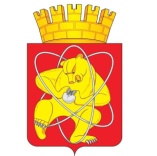 Городской округ «Закрытое административно – территориальное образование  Железногорск Красноярского края»АДМИНИСТРАЦИЯ ЗАТО г. ЖЕЛЕЗНОГОРСКПОСТАНОВЛЕНИЕ     21.01.2022                                                                                                                                               73г. ЖелезногорскОб обеспечении свободного проезда и установки пожарной и специальной техники возле жилых домов и иных объектов на территории ЗАТО Железногорск Красноярского краяВ соответствии с Федеральным законом от 21.12.1994 № 69-ФЗ «О пожарной безопасности», Федеральным законом от 06.10.2003 № 131-ФЗ «Об общих принципах организации местного самоуправления в Российской Федерации», Федеральным законом от 22.07.2008 № 123-ФЗ «технический регламент о требованиях пожарной безопасности», постановлением Правительства Российской Федерации от 16.09.2020 № 1479 «Об утверждении Правил противопожарного режима в Российской Федерации», в целях обеспечения свободного проезда пожарной техники к месту пожара на территории ЗАТО Железногорск Красноярского края,ПОСТАНОВЛЯЮ:1. Рекомендовать руководителям организаций, осуществляющим управление многоквартирными домами, собственникам помещений в многоквартирном доме, осуществляющим непосредственное управление многоквартирным домом, руководителям предприятий, учреждений и организаций независимо от их организационно-правовых форм и форм собственности, правообладателям земельных участков организовать:1.1 Нанесение разметки, обозначающей место стоянки пожарной техники на территории прилегающей к жилым домам, общественным зданиям, учреждениям, предприятиям, в соответствии с ГОСТ 12.4.026-2015 «Система стандартов безопасности труда. Цвета сигнальные, знаки безопасности и разметка сигнальная. Назначение и правила применения. Общие технические требования и характеристики. Методы испытаний».1.2 Изготовление и размещение указателей пожарных гидрантов на стенах домов и на крышках их колодцев во дворах жилых домов.1.3 Установку металлических конструкций (сигнальных конусов), препятствующих парковке автотранспорта над колодцами пожарных гидрантов.1.4 Содержание внутридворовых проездов с учетом возможности подъезда пожарной и специальной техники к жилым домом, общественным зданиям, учреждениям, предприятиям, наружным пожарным лестницам и источникам пожарного водоснабжения.1.5 В установленном порядке производить обрезку сухих и разросшихся насаждений, находящихся в непосредственной близости от жилых домов и зданий, мешающих установке подъемных механизмов и беспрепятственному проезду пожарной и специальной техники, а также к источникам противопожарного водоснабжения.2. Руководителю Управления внутреннего контроля Администрации ЗАТО г. Железногорск (Е.Н. Панченко) довести настоящее постановление до сведения населения через газету «Город и горожане».3. Отделу общественных связей Администрации ЗАТО г. Железногорск (И.С. Архипова) разместить настоящее постановление на официальном сайте городского округа «Закрытое административно-территориальное образование Железногорск Красноярского края» в информационно-телекоммуникационной сети «Интернет».4. Контроль над исполнением настоящего распоряжения возложить на первого заместителя Главы ЗАТО г. Железногорск по жилищно-коммунальному хозяйству А.А. Сергейкина.5. Настоящее постановление вступает в силу после его официального опубликования. Глава ЗАТО г. Железногорск                                   И.Г. Куксин